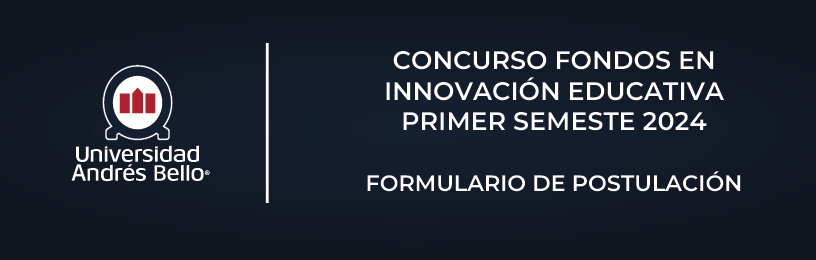 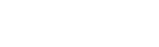 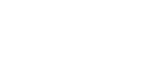 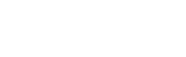 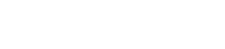 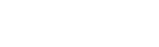 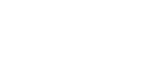 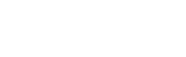 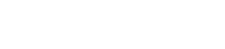 I. 	IDENTIFICACIÓN DEL PROYECTOTitulo del proyecto:Duración (día/mes/año):                                                                               Hasta:Monto solicitado:II. 	ANTECEDENTES DEL COORDINADORNombre: Rut: Unidad Académica: Cargo: Jornada: Jerarquía Académica: Año Ingreso UNAB: Dirección: Teléfono: 	                                                                                Correo Institucional:TITULOS PROFESIONALESGRADOS ACADÉMICOSParticipación en proyectos anteriores financiados por la VRA (especifique nombre del proyecto, año y función que desempeñó en éste):Tiempo que dedicará al proyecto semanalmente:III. 	ANTECEDENTES DE COLABORADORES (Se debe ocupar el documento Anexo Formulario de Postulación _Colaborador y completar datos de cada colaborador en documentos separados).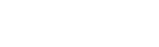 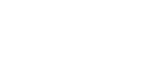 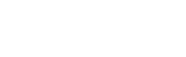 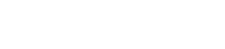 IV.	FUNDAMENTACIÓN DEL PROYECTO1.		Contextualización del ProyectoContextualice brevemente la orientación del proyecto e indiqué por qué y para qué se va a realizar enmarcado en la línea temática de innovación educativa.Carrera o carreras en la que se implementará el proyecto: Sede:Asignaturas:Secciones participantes:Cantidad aproximada de participantes: Indique a cuál línea temática se adscribe:Marque con un X si su proyecto se enmarca en:2.	Resultados de Aprendizaje y Aprendizaje Esperado.3.	Objetivo general (extensión máxima 1/2 página).Meta o ﬁn del proyecto. Debe especiﬁcarse el objeto de intervención asociados a los resultados de aprendizaje del Perﬁl de Egreso seleccionados (profesores, alumnos de primer año, etc.) y el campo de intervención (en la escuela de, en la facultad de, etc.).3.1	Objetivos específicos (extensión máxima 1/2 página).Meta o ﬁn del proyecto. Debe especiﬁcarse el objeto de intervención asociados a los resultados de aprendizaje del Perﬁl de Egreso seleccionados (profesores, alumnos de primer año, etc.) y el campo de intervención (en la escuela de, en la facultad de, etc.).3.2	Orientación para la investigación en innovación educativa, desarrolle.(El proyecto debe estar enmarcado en una propuesta de investigación)Marco conceptual (breve desarrollo conceptual a partir de los principales autores que guían su investigación).Supuesto de investigación/Hipótesis (breve desarrollo).Marco metodológico, primera parte (indicar si su investigación es de corte cualitativo, cuantitativo o mixto, caracterización de la muestra, procedimientos de validación de instrumentos, técnica de recogida y análisis de datos).3.3	Actividades a desarrollar para lograr los objetivos (extensión máxima 1 página).Nombrar la(s) actividad(es) y describir brevemente en qué consiste(n).4.	Vinculación entre objetivos, actividades y recursos.Elaborar una tabla que especiﬁque la actividad que responde al logro de cada uno de los objetivos específicos planteados, explicitando los recursos y el valor total por cada actividad.Recordar, que dentro de las actividades debes consignar la presentación en la Jornada de Sistematización UNAB. (agregue los objetivos que requiera en su proyecto).5.	Planiﬁcación de actividades (Carta Gantt).En la siguiente Carta Gantt debes exponer el tiempo (semanas) de dedicación previsto para las diferentes actividades comprometidas en el punto cuatro.6.	Impacto del proyecto.Marco metodológico, segunda parte. Elabora una tabla que especiﬁque el procedimiento y técnica de recogida de datos para cada uno de los objetivos específicos planteados en coherencia con las actividades a realizar.Mantenga presente que la información solicitada le ayudará al análisis de la información.7.	Personal de apoyo para el desarrollo del proyecto.Nombre, explicitando si es profesional interno o externo a la UNAB, tipo de contrato, actividad en la que participará y tiempo que dedicará al proyecto semanalmente.8. 	Complete los siguientes campos:9.	En la siguiente tabla los recursos solicitados con su respectiva cantidad, valor unitario -si aplica- y el total.10.	Flujo de caja del proyecto.Desglosar en la siguiente table solo los gastos que se realizarán en cada mes del proyecto. Título ProfesionalInstituciónAñoGrado AcadémicoInstituciónAñoObjetivosEspecíficosNombre de la actividadDescripciónde la actividadRecursos(Especificar)Total $SemanasSemanasSemanasSemanasSemanasSemanasSemanasSemanasSemanasSemanasActividad12345678910SemanasSemanasSemanasSemanasSemanasSemanasActividad111213141516Resultados de Aprendizaje o Aprendizaje EsperadoAprendizaje asociado al Perfil de EgresoObjetivos EspecíficosNombre de la actividadProcedimiento(Instrumento/sValidado/s)Tecnología de recogida de datosTotal $                                                       Aplicación del proyecto                                                       Aplicación del proyectoLugar:Campus:Fecha:N° de estudiantes participantesRecursosCantidadValor unitario $(si aplica)Total $Honorarios profesionalesPersonal técnico, asesor, y/o apoyoAplicaciones (APP)Accesorios tecnológicosMaterial bibliográficoMaterial didáctico (especificar)LicenciasDiseño de página webTOTALMesesMesesMesesMesesMesesGastosMarzoAbrilMayoJunioJulioAsesoríaPersonal técnicoLicenciasEtc.TOTAL